Motie veiling kunst Rob Scholte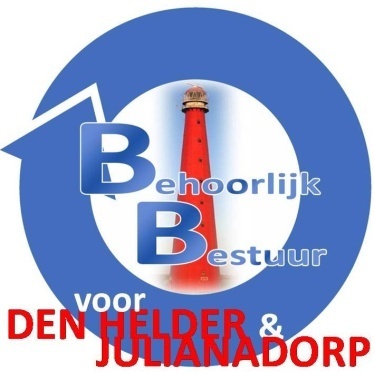 De Raad van de gemeente Den Helder, in openbare vergadering bijeen op 28 september 2020Constaterende dat:diverse artikelen in de media aangaande de ontwikkelingen in het dikke dossier ‘Rob Scholte’, bij Behoorlijk Bestuur voor Den Helder & Julianadorp hebben geleidt tot het standpunt de veiling van de kunst van Rob Scholte, opgeslagen door de gemeente Den Helder, stop te zetten tot de juridische procedure aangaande claims van beide partijen afgerond is;
van mening zijnde dat:de veiling van de kunst nooit de waarde zal opbrengen die het feitelijke waard is; de gemeente hierdoor eventueel een schadeclaim tegemoet kan zien, voorkomen moet worden dat de veiling de gemeente nog meer gemeenschapsgeld zal gaan kosten;draagt het college van burgemeester en wethouders op:
de geplande veiling van de kunst van Rob Scholte stop te zetten tot na de afwikkeling van de juridische procedures tussen de gemeente Den Helder en de kunstenaar Rob Scholte’,en gaat over tot de orde van de dag.Namens Behoorlijk Bestuur voor Den Helder & Julianadorp,S. Hamerslag 